CB Training Services Limited 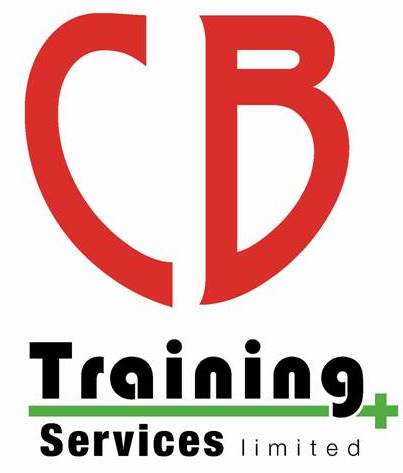 Health & Safety Policy Version 1 (2018)BackgroundCB Training Services Limited who also trade as Bubble Tots or CB Training Swim School run training courses in First Aid, Lifeguarding, Swimming Instruction and also provide swimming tuition to children aged 0-16 years old.Manager and founder Chris Bateman employs a total of around 30 staff, consisting of an assistant manager, a receptionist, swimming teachers and LifeguardsThe office is open Monday to Friday 9.30-2.30 but the majority of staff are out at sites we hire for swimming lessonsStatement of CommitmentCB Training Services Limited has prepared the following statement in accordance with the provision of Section 2, Part 3 of the Health and Safety at Work Act 1974.In distributing this policy to the entire workforce, it is important to emphasise that the staff and any other partners should strive jointly to promote health, safety and wellbeing at work and to this extent, all are expected to co-operate.Section 7 of the Health and Safety at Work Act 1974 requires all employees to ensure their own safety and the safety of other workers and any other individual who could be affected by their acts and omissions.CB Training Services Limited acknowledges and accepts, so far as is reasonably practicable, its duty as an employer towards its employees and others who could be affected by its activities.  It is the aim of CB Training Services Limited to achieve the highest standards in managing the health, safety and wellbeing of the workforce.  CB Training Services Limited will strive to achieve these high standards in health, safety and wellbeing, not only in order to comply with statutory requirements, but also because such an approach can lead to fewer accidents, incidents and ill health for its workforce and others affected by their activities. In turn, this can lead to a reduction in the time lost from work, a reduction in damage to property and assets, and improvements to the general quality of the service provided.Chris presented the policy statement at the staff meeting in March 2018 and decided to review and update the document every year or straightaway if there are any major changes in the workplace  Other Information:This is the statement of general policy and arrangements for: This is the statement of general policy and arrangements for: CB Training Services LimitedCB Training Services LimitedChris Bateman – ManagerChris Bateman – Managerhas overall and final responsibility for health and safetyhas overall and final responsibility for health and safetyStatement of general policyResponsibility of: Name/TitleResponsibility of: Name/TitleAction/Arrangements (What are you going to do?)Prevent accidents and cases of work-related ill health by managing the health and safety risks in the workplaceChris BatemanManagerChris BatemanManagerRelevant risk assessments completed and actions arising out of those assessments implemented. (Risk assessments reviewed when working habits or conditions change.)Provide clear instructions and information, and adequate training, to ensure employees are competent to do their work Chris BatemanManagerChris BatemanManagerStaff and subcontractors given necessary health and safety induction and provided with appropriate training (including working at height, asbestos awareness and electrical safety) and personal protective equipment. We will ensure that suitable arrangements are in place to cover employees engaged in work remote from the main company site.Engage and consult with employees on day-to-day health and safety conditionsChris Bateman, ManagerAll staffChris Bateman, ManagerAll staffStaff routinely consulted on health and safety matters as they arise but also formally consulted at regular health and safety performance review meetings or sooner if required.Implement emergency procedures – evacuation in case of fire or other significant incident Chris BatemanManagerChris BatemanManagerEscape routes well signed and kept clear at all times. Evacuation plans are tested from time to time and updated as necessary.Maintain safe and healthy working conditions, provide and maintain plant, equipment and machinery, and ensure safe storage/use of substancesChris BatemanManager Chris BatemanManager Toilets, washing facilities and drinking water provided.                                                                         System in place for routine inspections and testing of equipment and machinery and for ensuring that action is promptly taken to address any defects.   Signed: * (Employer) Chris BatemanDate:3rd March 2018Health and safety law poster is displayed at (location)OfficeFirst-aid box is located:All sites and in car for travelling to different sitesAccident book is located:Office and all staff have copies of forms in register folders